Приложение к постановлению администрации города Ковроваот _________________ № _____________Нормативы обеспечения функций администрации города Коврова, муниципального казенного учреждения города Коврова «Управление по делам гражданской обороны и чрезвычайным ситуациям», применяемые при расчете нормативных затрат, согласно приложению1. НОРМАТИВЫНА ПРИОБРЕТЕНИЕ СРЕДСТВ ПОДВИЖНОЙ СВЯЗИ И УСЛУГ ПОДВИЖНОЙ СВЯЗИ --------------------------------<1> Периодичность приобретения средств связи определяется максимальным сроком полезного использования и составляет 5 лет.<2> Начальники отделов обеспечиваются средствами связи по решению главы города. Также по решению главы города указанной категории работников осуществляется возмещение расходов на услуги связи.<3> Объем расходов, рассчитанный с применением нормативных затрат на приобретение сотовой связи, может быть изменен по решению главы города в пределах утвержденных на эти цели лимитов бюджетных обязательств по соответствующему коду классификации расходов бюджетов.2. НОРМАТИВЫна передачу данных с использованием информационно-телекоммуникационной сети "Интернет" и услуги интернет-провайдеров для планшетных компьютеров 3. НОРМАТИВЫна приобретение рабочих станций (ПЕРСОНАЛЬНЫХ КОМПЬЮТЕРОВ И НОУТБУКОВ) 	4. НОРМАТИВЫна приобретение принтеров, многофункциональных устройств и копировальных аппаратов (оргтехники)4.1. НОРМАТИВЫ НА ПРИОБРЕТЕНИЕ принтеров, многофункциональных устройств4.2. НОРМАТИВЫ НА ПРИОБРЕТЕНИЕ копировальных аппаратов (оргтехники) 5. НОРМАТИВЫна приобретение расходных материалов для принтеров, многофункциональных устройств и копировальных аппаратов (оргтехники)* - тип устройства указан в нормативах на приобретение принтеров, многофункциональных устройств.6. НОРМАТИВЫНА ПРИОБРЕТЕНИЕ БЫТОВОЙ, ВИДЕО-, АУДИО- И ФОТОТЕХНИКИ7. НОРМАТИВЫ НА ПРИОБРЕТЕНИЕ ПЛАНШЕТНЫХ КОМПЬЮТЕРОВ8. НОРМАТИВЫ НА ПРИОБРЕТЕНИЕ НОСИТЕЛЕЙ ИНФОРМАЦИИ9. НОРМАТИВЫНА ПРИОБРЕТЕНИЕ КОМПЛЕКТУЮЩИХ, СЕТЕВОГО ОБОРУДОВАНИЯ И РАСХОДНЫХ МАТЕРИАЛОВ К ОРГТЕХНИКЕ10. НОРМАТИВЫ на приобретение предметов мебели Примечание:Служебные помещения, по мере необходимости, обеспечиваются предметами, не указанными в настоящем Приложении, в децентрализованном порядке за счет средств, выделяемых на эти цели по согласованию с главой города.Иные помещения, не указанные в настоящем Приложении, обеспечиваются мебелью и отдельными материально-техническими средствами в соответствии с их назначением в децентрализованном порядке за счет средств, выделяемых на эти цели по согласованию с главой города.Сроки службы мебели, не вошедшей в настоящее Приложение, но находящейся в эксплуатации, исчисляются применительно к аналогичным типам мебели и отдельных материально-технических средств в соответствии с нормативными правовыми актами Российской Федерации.11. НОРМАТИВЫ НА ПРИОБРЕТЕНИЕ Хозяйственных товаров и принадлежностей11.1. Уборка служебных и административных помещенийПримечание:1. Нормы расхода материалов указаны для помещения площадью 400 кв. метров.2. В случае отсутствия моющих и чистящих средств, инструмента и инвентаря, указанных в нормах, разрешается их замена на аналогичные.3. Моющие и чистящие средства (порошки, пасты, мыло, в том числе жидкое, и т.д.), инвентарь, инструмент и другие материалы, используемые для хозяйственного обслуживания служебных и административных помещений, приобретаются в пределах выделяемых на эти цели средств.11.2. Уборка санузлов и туалетов Примечание: 1. К приборам относятся – умывальник, писсуар и унитаз. 2. Нормы расхода указаны из расчета не менее 30 сотрудников администрации города на умывальник, кабину.11.3. Уборка территорий Примечание:Нормы расхода материалов указаны для участка территории площадью 1000 кв. метров.11.4. Стеклопротирочные работы Примечание:Нормы расхода материалов указаны для остекленной площади 400 кв. метров.11.5. Содержание автотранспорта 12. НОРМАТИВЫ НА ПРИОБРЕТЕНИЕ МАТЕРИАЛЬНЫХ ЗАПАСОВ13. НОРМАТИВЫ НА ПРИОБРЕТЕНИЕ материальных запасов для нужд гражданской обороны14.  НОРМАТИВЫ НА ПРИОБРЕТЕНИЕ канцелярских принадлежностейПримечание:В случае отсутствия канцелярских принадлежностей, указанных в нормах, разрешается их замена на аналогичные.Работники по мере необходимости, обеспечиваются предметами, не указанными в настоящем Приложении, в децентрализованном порядке за счет средств, выделяемых на эти цели по согласованию с главой города.15. НОРМАТИВЫ НА ПРИОБРЕТЕНИЕ ТРАНСПОРТНЫХ СРЕДСТВ16. НОРМАТИВЫНА ПРИОБРЕТЕНИЕ ПЕРИОДИЧЕСКИХ ПЕЧАТНЫХ ИЗДАНИЙ И СПРАВОЧНОЙ ЛИТЕРАТУРЫ, ИХ ДОСТАВКЕ, А ТАКЖЕ ПО ПРЕДОСТАВЛЕНИЮ ИЗДАНИЙ В ЭЛЕКТРОННОМ ВИДЕПримечание:Глава города имеет право самостоятельно регулировать наименование и количество приобретаемой литературы при условии, что фактические затраты на приобретение не превысят расчетные.17. НОРМАТИВЫНА ПРИОБРЕТЕНИЕ ПЕЧАТНОЙ И БЛАНОЧНОЙ ПРОДУКЦИИПримечание:1. Фактическое количество и перечень печатной и бланочной продукции может отличаться, но расходы должны быть в пределах утвержденных на эти цели лимитов бюджетных обязательств по соответствующему коду классификации расходов.2. Глава города имеет право самостоятельно регулировать наименование и количество приобретаемой продукции при условии, что фактические затраты на приобретение не превысят расчетные.18. НОРМАТИВЫПРИМЕНЯЕМЫЕ ПРИ РАСЧЁТЕ ЗАТРАТ ПО ИЗГОТОВЛЕНИЮ ПРОДУКЦИИ О ДЕЯТЕЛЬНОСТИ ГЛАВЫ ГОРОДА КОВРОВА ВЛАДИМИРСКОЙ ОБЛАСТИ, ЕЁ ОТРАСЛЕВЫХ (ФУНКЦИОНАЛЬНЫХ), ТЕРРИТОРИАЛЬНЫХ ОТГАНОВ И (ИЛИ) ЕЁ РАЗМЕЩЕНИЮ В ТЕЛЕВИЗИОННОМ ЭФИРЕ19. НОРМАТИВЫПРИМЕНЯЕМЫЕ ПРИ РАСЧЁТЕ ЗАТРАТ НА ИЗГОТОВЛЕНИЕ И ДОСТАВКУ АТРИБУТОВ ПОЧЁТНОГО ЗВАНИЯ «ПОЧЕТНЫЙ ГРАЖДАНИН ГОРОДА КОВРОВА», МЕДАЛИ «ЗА ЗАСЛУГИ ПЕРЕД ГОРОДОМ КОВРОВОМ», ПАМЯТНОГО ЗНАКА «КОВРОВ – ГОРОД ВОИНСКОЙ СЛАВЫ»20. НОРМАТИВЫ ЗАТРАТ НА ДОПОЛНИТЕЛЬНОЕ ПРОФЕССИОНАЛЬНОЕ ОБРАЗОВАНИЕ МУНИЦИПАЛЬНЫХ СЛУЖАЩИХ ВСЕХ КАТЕГОРИЙ И РАБОТНИКОВ КАЗЕННЫХ УЧЕРЕЖДЕНИЙ21. НОРМАТИВЫ ЗАТРАТ НА ФОТОСЪЁМКУ22. НОРМАТИВЫ ЗАТРАТ НА РАЗМЕЩЕНИЕ ПЕЧАТНЫХ МАТЕРИАЛОВ В СРЕДСТВАХ МАССОВОЙ ИНФОРМАЦИИ, КОТОРЫЕ РАСПРОСТРАНЯЮТСЯ ПО ПОДПИСКЕ И (ИЛИ) ЧЕРЕЗ ТОРГОВЫЕ СЕТИ, ИНДИВИДУАЛЬНЫХ РАСТРОСТРАНИТЕЛЕЙ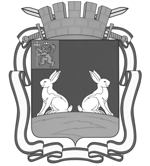 ПОСТАНОВЛЕНИЕПОСТАНОВЛЕНИЕАДМИНИСТРАЦИИ ГОРОДА КОВРОВААДМИНИСТРАЦИИ ГОРОДА КОВРОВАВЛАДИМИРСКОЙ ОБЛАСТИВЛАДИМИРСКОЙ ОБЛАСТИ_________________                                                                    № ________________________                                                                    № _______Об утверждении нормативов на обеспечение функций администрации города Коврова, муниципального казенного учреждения города Коврова Владимирской области «Управление по делам гражданской обороны и чрезвычайным ситуациям»В соответствии со статьей 19 Федерального закона РФ от 05.04.2013 № 44-ФЗ «О контрактной системе в сфере закупок товаров, работ, услуг для обеспечения государственных и муниципальных нужд», Постановлением администрации города Коврова от 07.08.2015 № 1936 «О порядке определения нормативных затрат на обеспечение функций  муниципальных органов, в том числе подведомственных им казенных учреждений», руководствуясь статями 31, 32 Устава муниципального образования город Ковров Владимирской области, постановляю:Утвердить нормативы обеспечения функций администрации города Коврова, муниципального казенного учреждения города Коврова «Управление по делам гражданской обороны и чрезвычайным ситуациям», применяемые при расчете нормативных затрат, согласно приложению.2. Нормативные затраты на обеспечение функций  администрации города Коврова, муниципального казенного учреждения города Коврова Владимирской области «Управление по делам гражданской обороны и чрезвычайным ситуациям» определяются в соответствии с бюджетной  сметой и не должны превышать объем денежных средств по каждому виду расходов, указанной в данной смете (в том числе по структурным подразделениям).3. Постановление администрации города Коврова Владимирской области  от 10.06.2016 № 1763 «Об утверждении нормативов и нормативных затрат на обеспечение функций администрации города Коврова, МКУ «Управления по делам ГО и ЧС», МКУ «МФЦ» признать утратившим силу.4. Контроль за исполнением настоящего постановления возложить на заместителя главы администрации по экономической политике, стратегическому развитию и инвестициям.3.  Настоящее постановление вступает в силу со дня подписания.Глава города                                                                                                  Фомина Е.В.В соответствии со статьей 19 Федерального закона РФ от 05.04.2013 № 44-ФЗ «О контрактной системе в сфере закупок товаров, работ, услуг для обеспечения государственных и муниципальных нужд», Постановлением администрации города Коврова от 07.08.2015 № 1936 «О порядке определения нормативных затрат на обеспечение функций  муниципальных органов, в том числе подведомственных им казенных учреждений», руководствуясь статями 31, 32 Устава муниципального образования город Ковров Владимирской области, постановляю:Утвердить нормативы обеспечения функций администрации города Коврова, муниципального казенного учреждения города Коврова «Управление по делам гражданской обороны и чрезвычайным ситуациям», применяемые при расчете нормативных затрат, согласно приложению.2. Нормативные затраты на обеспечение функций  администрации города Коврова, муниципального казенного учреждения города Коврова Владимирской области «Управление по делам гражданской обороны и чрезвычайным ситуациям» определяются в соответствии с бюджетной  сметой и не должны превышать объем денежных средств по каждому виду расходов, указанной в данной смете (в том числе по структурным подразделениям).3. Постановление администрации города Коврова Владимирской области  от 10.06.2016 № 1763 «Об утверждении нормативов и нормативных затрат на обеспечение функций администрации города Коврова, МКУ «Управления по делам ГО и ЧС», МКУ «МФЦ» признать утратившим силу.4. Контроль за исполнением настоящего постановления возложить на заместителя главы администрации по экономической политике, стратегическому развитию и инвестициям.3.  Настоящее постановление вступает в силу со дня подписания.Глава города                                                                                                  Фомина Е.В.Завизировано:И.о. заместителя главы администрации по экономической политике, стратегическому развитию и инвестициям_____________________ Федорова Е.А.подпись«____»_______________2023 г.Заместитель главы администрации_____________________ Нечваль М.Ю.подпись«____»_______________2023 г.Начальник управления правового обеспечения и финансово-экономической безопасности_____________________ Петренко Е.В. подпись«____»_______________2023 г.Начальник управления муниципального заказа_____________________ Казаков В.Л.                    подпись«____»_______________2023 г.Файл сдан:   _____________ Файл сдан:   _____________ Соответствие текста файла и оригинала документа подтверждаю  ____________ Казаков В.Л.Разослать:  1. Администрация города Коврова – 1 экз.,      2.  Муниципальное казенное учреждение города Коврова «Управление по делам  гражданской обороны и чрезвычайным ситуациям» - 1 экз.,      3. Управление муниципального заказа – 1 экз.Казаков В.Л.3-43-27Соответствие текста файла и оригинала документа подтверждаю  ____________ Казаков В.Л.Разослать:  1. Администрация города Коврова – 1 экз.,      2.  Муниципальное казенное учреждение города Коврова «Управление по делам  гражданской обороны и чрезвычайным ситуациям» - 1 экз.,      3. Управление муниципального заказа – 1 экз.Казаков В.Л.3-43-27Количество средств связиЦена приобретения средств связи <1>Расходы на услуги связиКатегория должностейне более 2 единиц для главы городане более 50 тыс. рублей включительноежемесячные расходы не более 8 тыс. рублей <3> включительноне более 1 единицы в расчете на муниципального служащего, замещающего должность муниципальной службы города Коврова (далее - должность), относящуюся к высшей (главной или ведущей) группе должностей категории "руководители"не более 20 тыс. рублей включительно за 1 единицу в расчете на муниципального служащего, замещающего должность, относящуюся к высшей (главной или ведущей) группе должностей категории "руководители"ежемесячные расходы не более 1 тыс. рублей <3> включительно в расчете на муниципального служащего, замещающего должность, относящуюся к высшей (главной или ведущей) группе должностей категории "руководители"категории и группы должностей приводятся в соответствии с приложением "Реестр должностей муниципальной службы Владимирской области" к Закону Владимирской области от 30.05.2007 № 58-ОЗ "О муниципальной службе  во Владимирской области" (далее - реестр) <2>не более 1 единицы в расчете на муниципального служащего, замещающего должность начальника отдела структурного подразделения муниципального органа, относящуюся к главной (ведущей) группе должностей категории "специалисты"не более 15 тыс. рублей включительно за 1 единицу в расчете на муниципального служащего, замещающего должность начальника отдела структурного подразделения муниципального органа, относящуюся к главной (ведущей) группе должностей категории "специалисты"ежемесячные расходы не более 1 тыс. рублей <3> в расчете на муниципального служащего, замещающего должность начальника отдела структурного подразделения муниципального органа, относящуюся к главной (ведущей) группе должностей категории "специалисты"категории и группы должностей приводятся в соответствии с реестром <2>Количество SIM-картне более 2 единиц для главы городане более 1 единицы в расчете на муниципального служащего, замещающего должность муниципальной службы города Коврова, относящуюся к высшей (главной или ведущей) группе должностей категории "руководители" №Наименование КоличествоСрок эксплуатации, в годахЦена за единицу, не более, руб.1Системный блок / моноблок1 шт. на работника основного персонала7100 0002Монитор1 шт. на работника основного персонала720 0003Клавиатура USB илиКлавиатура PS/21 шт. на рабочее место51 5003Клавиатура USB илиКлавиатура PS/21 шт. на рабочее место51 5004Мышь оптическая USBилиМышь оптическая PS/21 шт. на рабочее место55004Мышь оптическая USBилиМышь оптическая PS/21 шт. на рабочее место55005Мышь беспроводная оптическая5 шт. на структурное подразделение51 0006Сетевой фильтр1 шт. на рабочее место31 5007Источник бесперебойного питания 200 Вт1 шт. на рабочее место58 0008Источник бесперебойного питания 2700 Вт2 шт. на структурное подразделение 1070 0009Ноутбук2 шт. на структурное подразделение780 00010Серверпо запросу10300 000Тип устройстваСпособ печатиСкорость печатиРесурс картриджа (стр.)Предельноеколичество, шт.Цена за единицу, не более, руб.1цветное струйное МФУ A3до 30 стр./мин.до 20003100 0002цветное струйное МФУ A4до 7 стр./мин.до 500340 0003ч/б лазерный копир A3до 25 стр./мин.до 300003300 0004ч/б лазерное МФУ A3до 20 стр./мин.до 100001 на структурное подразделение200 0005ч/б лазерное МФУ A4 с автоподатчикомдо 30 стр./мин.1500-30001 на 4 работников основного персонала80 0006ч/б лазерное МФУ A4до 20 стр./мин.1000-15001 на 3 работников основного персонала40 0007ч/б лазерный принтер A4до 25 стр./мин.1000-20001 на 2 работников основного персонала25 0008цветное струйное МФУ A0 (плоттер)до 20 стр./мин.до 250 (A1)1550 000№Наименование расходного материалаКоличествоСрок эксплуатации в годахЦена за единицу, не более, руб.1Сканер планшетный A45 шт. на структурное подразделение 720 0002Сканер протяжный A33 шт. на структурное подразделение5100 0003Сканер планшетный A21 шт.7750 000Тип устройства*Тип расходного материалаРасчетная потребность в год на одно устройство (шт.)Цена за единицу, не более, руб.1цветной тонер-картридж 313 0001ч/б тонер-картридж110 0002цветной картридж62 0002ч/б картридж21 0003тонер-картридж26 0003драм-картридж112 0004принт-картридж1 (или восстановление)12 0004восстановление принт-картриджа11 5005заправка тонер-картриджа2 (или восстановление)7005восстановление тонер-картриджа11 4005восстановление драм-юнита и печи0,510 0005полный цикл обслуживания (ремкомплект)0,2525 0006заправка тонер-картриджа4 (или восстановление)7006восстановление тонер-картриджа21 4007заправка тонер-картриджа6 (или восстановление)5007восстановление тонер-картриджа31 0008цветной тонер-картридж330 0008ч/б тонер-картридж115 000№НаименованиеКоличествоСрок эксплуатации в годахЦена за единицу, не более,  руб.1ЖК-телевизор с кронштейном3 шт.750 0002Приставка для цифрового ТВ 3 шт. 103 0003ТВ-антенна наружная 3 шт.103 0004LCD проектор2 шт.7500 0005Спикерфон для конференций с выносными микрофонами2 шт.7200 0006Микрофоны проводные4 шт.520 0007 Микрофоны беспроводные с базой2 шт.525 0008Колонки напольные для конференц-зала4 шт.10100 0009Наушники компьютерные5 шт.76 00010IP-камера беспроводная10 шт.76 00011IP-камера проводная20 шт.820 00012IP-видеорегистратор для системы видеонаблюдения с жёстким диском для записи2 шт.850 00013Цифровой фотоаппарат 5 шт.550 00014GPS-навигатор 1 шт.520 000Количество планшетных компьютеровЦена приобретения планшетных компьютеровПериодичность приобретения планшетных компьютеровне более 1 единицы для главы городане более 70 тыс. рублей включительно за 1 единицу определяется максимальным сроком полезного использования и составляет не менее 3 летне более 1 единицы в расчете на муниципального служащего, замещающего должность муниципальной службы города Коврова (далее - должность), относящуюся к высшей (главной или ведущей) группе должностей категории "руководители"не более 70 тыс. рублей включительно за 1 единицу определяется максимальным сроком полезного использования и составляет не менее 3 лет№Наименование носителя информацииКоличествоСрок эксплуатации в годахЦена за единицу, не более, руб.1Оптический диск DVD+R20 шт. в год на структурное подразделение10402Оптический диск DVD+RW5 шт. в год на структурное подразделение51003USB флеш-накопитель5 шт. на структурное подразделение31 5004Карта памяти SDHC3 шт. на структурное подразделение31 5005Внешний жесткий диск USB1 шт. на структурное подразделение510 0006Сетевое дисковое хранилище2 шт.1030 000№Наименование КоличествоЦена за единицу, не более, руб.1Процессор 2-ядерный1 шт. на рабочее место10 0002Процессор 4-ядерный1 шт. на рабочее место20 0003Процессор 8-ядерный1 шт. на рабочее место30 0004Материнская плата 1 шт. на рабочее место20 0005SSD накопитель 120 Гбне более 2 шт. на рабочее место3 0006SSD-накопитель 250 Гбне более 2 шт. на рабочее место5 0007SSD-накопитель 512 Гбне более 2 шт. на рабочее место10 0008SSD-накопитель 1000 Гбне более 2 шт. на рабочее место15 0009Жесткий диск 500 Гб не более 2 шт. на рабочее место3 00010Жесткий диск 1 Тб не более 2 шт. на рабочее место3 50011Жесткий диск 2 Тб не более 2 шт. на рабочее место5 00012Жесткий диск 4 Тб не более 2 шт. на рабочее место8 00013Жесткий диск 6 Тб не более 2 шт. на рабочее место16 00014Оперативная память DDR 2 Гбне более 2 шт. на рабочее место1 50015Оперативная память DDR2 2 Гбне более 2 шт. на рабочее место1 50016Оперативная память DDR3 4 Гбне более 2 шт. на рабочее место2 50017Оперативная память DDR3 8 Гбне более 2 шт. на рабочее место6 00018Оперативная память DDR4 8 Гбне более 2 шт. на рабочее место6 00019Оперативная память DDR4 16 Гбне более 2 шт. на рабочее место12 00020Видеокарта PCI-E1 шт. на рабочее место40 00021Блок питания 350 Вт1 шт. на рабочее место2 50022Блок питания 600 Вт1 шт. на рабочее место6 00023Сетевая карта 1 шт. на рабочее место80024Кулер для процессора 1 шт. на рабочее место1 50025Батарейка литиевая CR2032 1 шт. на рабочее место5026Корпус системного блока1 шт. на рабочее место5 00027Сетевой фильтр 6 розеток, 5 м1 шт. на рабочее место80028USB накопитель 8 Гб1 шт. на рабочее место50029USB накопитель 16 Гб1 шт. на рабочее место70030USB накопитель 32 Гб1 шт. на рабочее место1 00031USB накопитель 128 Гб1 шт. на рабочее место2 00032Кабель в бухтах UTP 5e 305 мпо запросу (прокладка локальной сети)5 00033Коннектор RJ45 5епо запросу (прокладка локальной сети)2034Маршрутизатор беспроводнойпо запросу (ремонт/апгрейд локальной сети)6 00035Коммутатор 5-портовый 100 Мбит/спо запросу (ремонт/апгрейд локальной сети)1 00036Коммутатор 8-портовый 100 Мбит/спо запросу (ремонт/апгрейд локальной сети)2 00037Коммутатор 16 портовый 100 Мбит/спо запросу (ремонт/апгрейд локальной сети)3 00038Коммутатор 24-портовый 100 Мбит/спо запросу (ремонт/апгрейд локальной сети)4 50039Коммутатор 16-портовый 1000 Мбит/спо запросу (ремонт/апгрейд локальной сети)9 50040Коммутатор 32-портовый 1000 Мбит/спо запросу (ремонт/апгрейд локальной сети)25 00041Кабель соединительный HDMI - HDMIпо запросупо запросу2 50042Кабель соединительный аудио jack по запросупо запросу2 00043Кабель соединительный DVI-D - DVI-Dпо запросупо запросу70044Кабель соединительный USB - USB B по запросупо запросу30045Кабель удлинительный USB 2.0 AM/AF по запросупо запросу30046Кабель соединительный microUSB - USB по запросупо запросу25047Кабель соединительный USB Type-C - USB по запросупо запросу25048Адаптер DVI-I - VGAпо запросупо запросу30049Адаптер IDE - SATA по запросупо запросу30050Кардридер SD/microSDпо запросупо запросу1 50051Разветвитель HDMIпо запросупо запросу4 00052Веб-камера для персонального компьютерапо запросупо запросу1 00053Объектив для зеркального фотоаппарата по запросупо запросу20 00054Термопаста 3 грпо запросупо запросу25055Чистящие салфетки для техники (100 шт. в комплекте)по запросупо запросу400№п/пНаименование служебных помещений и предметовЕдиницаизмеренияКоличествоСрок эксплуатации в годахЦена за единицу, не более, руб.1234561. КАБИНЕТ РУКОВОДИТЕЛЯ, ЗАМЕСТИТЕЛЯ РУКОВОДИТЕЛЯ КАБИНЕТ РУКОВОДИТЕЛЯ, ЗАМЕСТИТЕЛЯ РУКОВОДИТЕЛЯ КАБИНЕТ РУКОВОДИТЕЛЯ, ЗАМЕСТИТЕЛЯ РУКОВОДИТЕЛЯ КАБИНЕТ РУКОВОДИТЕЛЯ, ЗАМЕСТИТЕЛЯ РУКОВОДИТЕЛЯ КАБИНЕТ РУКОВОДИТЕЛЯ, ЗАМЕСТИТЕЛЯ РУКОВОДИТЕЛЯ КАБИНЕТ РУКОВОДИТЕЛЯ, ЗАМЕСТИТЕЛЯ РУКОВОДИТЕЛЯ 1.1Гарнитур кабинетный или набор однотипной мебели (на кабинет):Гарнитур кабинетный или набор однотипной мебели (на кабинет):Гарнитур кабинетный или набор однотипной мебели (на кабинет):Гарнитур кабинетный или набор однотипной мебели (на кабинет):Гарнитур кабинетный или набор однотипной мебели (на кабинет):Гарнитур кабинетный или набор однотипной мебели (на кабинет):1.1.1Стол руководителяштука11050 0001.1.2Стол приставнойштука11050 0001.1.3Стол для заседанийштука110100 0001.1.4Тумба приставнаяштука11014 0001.1.5Тумба выкатнаяштука11015 0001.1.6Стол журнальныйштука11014 0001.1.7Шкаф комбинированныйштука11030 0001.1.8Шкаф книжныйштука11020 0001.1.9Шкаф платяной (гардероб)штука11020 0001.1.10Кресло руководителяштука1530 0001.1.11Кресло к столу приставномуштука4510 0001.1.12Стульяштука1857 0001.1.13Вешалка для одеждыштука1104 0001.1.14Зеркалоштука1107 0001.1.15Шкаф металлический (сейф)штука11030 0002. ПРИЕМНАЯ РУКОВОДИТЕЛЯ, ЗАМЕСТИТЕЛЯ РУКОВОДИТЕЛЯПРИЕМНАЯ РУКОВОДИТЕЛЯ, ЗАМЕСТИТЕЛЯ РУКОВОДИТЕЛЯПРИЕМНАЯ РУКОВОДИТЕЛЯ, ЗАМЕСТИТЕЛЯ РУКОВОДИТЕЛЯПРИЕМНАЯ РУКОВОДИТЕЛЯ, ЗАМЕСТИТЕЛЯ РУКОВОДИТЕЛЯПРИЕМНАЯ РУКОВОДИТЕЛЯ, ЗАМЕСТИТЕЛЯ РУКОВОДИТЕЛЯПРИЕМНАЯ РУКОВОДИТЕЛЯ, ЗАМЕСТИТЕЛЯ РУКОВОДИТЕЛЯ2.1Стол двух тумбовыйштука11020 0002.2Стол для телефоновштука11010 0002.3Шкаф платянойштука11020 0002.4Шкаф книжныйштука11020 0002.5Кресло рабочеештука1510 0002.6Стульяштукадо 655 0002.7Набор мягкой мебеликомплект110100 0002.8Вешалка напольнаяштука1104 0002.9Зеркалоштука1104 0002.10Шкаф металлический (сейф)штука11020 0002.11Тумба приставнаяштука11012 0002.12Тумба выкатнаяштука11012 0003. КАБИНЕТЫ СПЕЦИАЛИСТОВ (РАБОТНИКОВ) КАБИНЕТЫ СПЕЦИАЛИСТОВ (РАБОТНИКОВ) КАБИНЕТЫ СПЕЦИАЛИСТОВ (РАБОТНИКОВ) КАБИНЕТЫ СПЕЦИАЛИСТОВ (РАБОТНИКОВ) КАБИНЕТЫ СПЕЦИАЛИСТОВ (РАБОТНИКОВ) КАБИНЕТЫ СПЕЦИАЛИСТОВ (РАБОТНИКОВ) 3.1На одного работникаНа одного работникаНа одного работникаНа одного работникаНа одного работникаНа одного работника3.1.1Стол одно тумбовый и (или) двух тумбовый и (или) эргономичный (правый или левый)штука11018 0003.1.2Кресло рабочеештука158 0003.1.3Стулья для посетителейштука153 0003.1.4Тумба выкатнаяштука1510 0003.1.5Тумба приставнаяштука2510 0003.2На один кабинетНа один кабинетНа один кабинетНа один кабинетНа один кабинетНа один кабинет3.2.1Шкаф комбинированныйштука11015 0003.2.2Стеллажштука1 и более при необходимости15 0003.2.3Шкаф гардеробштука11010 0003.2.4Вешалка напольная (при необходимости)штука1103 0003.2.5Зеркалоштука1103 0003.2.6Шкаф металлический несгораемый или сейфштука11020 0003.2.7Тумба выкатнаяштука258 0004. ЗАЛ ПРИЕМА ДЕЛЕГАЦИЙ (КОНФЕРЕЦ-ЗАЛ)ЗАЛ ПРИЕМА ДЕЛЕГАЦИЙ (КОНФЕРЕЦ-ЗАЛ)ЗАЛ ПРИЕМА ДЕЛЕГАЦИЙ (КОНФЕРЕЦ-ЗАЛ)ЗАЛ ПРИЕМА ДЕЛЕГАЦИЙ (КОНФЕРЕЦ-ЗАЛ)ЗАЛ ПРИЕМА ДЕЛЕГАЦИЙ (КОНФЕРЕЦ-ЗАЛ)ЗАЛ ПРИЕМА ДЕЛЕГАЦИЙ (КОНФЕРЕЦ-ЗАЛ)4.1Столштука1 и более при необходимости1030 0004.2Стулштука20 и более при необходимости  105 0004.3Шкаф комбинированныйштука11020 0004.4Тумба напольная приставная или выкатнаяштука2 и более при необходимости  108 0004.5Вешалка напольнаяштука1 и более при необходимости106 0004.6Зеркалоштука1106 0004.7Трибунаштука11020 0005. АКТОВЫЙ ЗАЛАКТОВЫЙ ЗАЛАКТОВЫЙ ЗАЛАКТОВЫЙ ЗАЛАКТОВЫЙ ЗАЛАКТОВЫЙ ЗАЛ5.1Стол аудиторныйштука3 и более при необходимости1012 0005.2Стулья (кресла театральные)штука200 и более при необходимости1010 0005.3Трибунаштука120 0006. АРХИВ (на структурное подразделение)АРХИВ (на структурное подразделение)АРХИВ (на структурное подразделение)АРХИВ (на структурное подразделение)АРХИВ (на структурное подразделение)АРХИВ (на структурное подразделение)6.1Стол однотумбовый штука11010 0006.2Стульяштука353 0006.3Стеллаж стационарныйштука3 – 4 и более при необходимости1020 0006.4Шкаф металлическийштука2 и более при необходимости  1020 0007.СКЛАД ИНВЕНТАРЯ, КАНЦЕЛЯРСКИХ, ХОЗЯЙСТВЕННЫХ И ПРОЧИХ ПРИНАДЛЕЖНОСТЕЙСКЛАД ИНВЕНТАРЯ, КАНЦЕЛЯРСКИХ, ХОЗЯЙСТВЕННЫХ И ПРОЧИХ ПРИНАДЛЕЖНОСТЕЙСКЛАД ИНВЕНТАРЯ, КАНЦЕЛЯРСКИХ, ХОЗЯЙСТВЕННЫХ И ПРОЧИХ ПРИНАДЛЕЖНОСТЕЙСКЛАД ИНВЕНТАРЯ, КАНЦЕЛЯРСКИХ, ХОЗЯЙСТВЕННЫХ И ПРОЧИХ ПРИНАДЛЕЖНОСТЕЙСКЛАД ИНВЕНТАРЯ, КАНЦЕЛЯРСКИХ, ХОЗЯЙСТВЕННЫХ И ПРОЧИХ ПРИНАДЛЕЖНОСТЕЙСКЛАД ИНВЕНТАРЯ, КАНЦЕЛЯРСКИХ, ХОЗЯЙСТВЕННЫХ И ПРОЧИХ ПРИНАДЛЕЖНОСТЕЙ7.1Стол производственныйштука11010 0007.2Стульяштука353 0007.3Стеллаж стационарныйштука4  и более при необходимости1015 0008.КОНТРОЛЬНО-ПРОПУСКНОЙ ПУНКТКОНТРОЛЬНО-ПРОПУСКНОЙ ПУНКТКОНТРОЛЬНО-ПРОПУСКНОЙ ПУНКТКОНТРОЛЬНО-ПРОПУСКНОЙ ПУНКТКОНТРОЛЬНО-ПРОПУСКНОЙ ПУНКТКОНТРОЛЬНО-ПРОПУСКНОЙ ПУНКТ8.1Стол двухтумбовый штука11010 0008.2Стульяштука253 0008.3Шкаф металлический (сейф)штука11020 0009.КОМНАТА ВОДИТЕЛЬСКОГО СОСТАВАКОМНАТА ВОДИТЕЛЬСКОГО СОСТАВАКОМНАТА ВОДИТЕЛЬСКОГО СОСТАВАКОМНАТА ВОДИТЕЛЬСКОГО СОСТАВАКОМНАТА ВОДИТЕЛЬСКОГО СОСТАВАКОМНАТА ВОДИТЕЛЬСКОГО СОСТАВА9.1Стол однотумбовыйштука1 и более при необходимости108 0009.2Стульяштука1053 0009.3Вешалка настеннаяштука1103 0009.4Зеркалоштука1103 00010.ГАРАЖГАРАЖГАРАЖГАРАЖГАРАЖГАРАЖ10.1Стол одно тумбовыйштука1108 00010.2Стульяштука2 и более при необходимости103 00010.3Стеллаж стационарныйштука2 - 3 1010 00011.КЛАДОВАЯ УБОРОЧНОГО ИНВЕНТАРЯКЛАДОВАЯ УБОРОЧНОГО ИНВЕНТАРЯКЛАДОВАЯ УБОРОЧНОГО ИНВЕНТАРЯКЛАДОВАЯ УБОРОЧНОГО ИНВЕНТАРЯКЛАДОВАЯ УБОРОЧНОГО ИНВЕНТАРЯКЛАДОВАЯ УБОРОЧНОГО ИНВЕНТАРЯ11.1Стеллаж стационарный на одного уборщика помещенийштука1 - 21010 000№п/пНаименование материаловЕдиница измеренияНорма расхода для помещенийНорма расхода для помещенийНорма расхода для помещений№п/пНаименование материаловЕдиница измеренияслужебныхадминистративныхЦена за единицу, не более, руб. 1Стиральный порошоккг0,9 кг на 1 месяц1кг на 1 месяц110,002Полироль шт.1 шт. на 1 месяц260,003Средство для чистки ковровшт.1шт на 1 месяц300,004Чистящий порошоккг0,5 на 1 месяц120,005Содакг0,8 на 1 месяц80,006Мыло туалетноекг0,2 на 1 месяц50,00на одного уборщикана одного уборщикана одного уборщикана одного уборщикана одного уборщикана одного уборщикана одного уборщика7Мыло хозяйственноекг0,25 на 1 месяц0,4 на 1 месяц70,008Моющее средство для мытья полакг1 на 1 месяц190,009Салфетки из микрофибрышт.1 на 1месяц160,0010Салфетки для мониторовпачка1 на 1 месяц290,0011Веникишт.2 на 12 месяц2 на 12 месяц200,0012Щетка для мытья оконшт.1 на 24 месяца1 на 12 месяцев400,0013Щетка для мытья пола (швабра)шт.1 на 12 месяцев1 на 6 месяцев150,0014Щетка-сметкашт.1 на 12 месяцев1 на 6 месяцев280,0015Совки для сбора мусорашт.1 на 12 месяцев1 на 12 месяцев180,0016Ведро пластмассовоешт.1 на 12 месяцев1 на 12 месяцев250,0017Ведро металлическоешт.1 на 12 месяцев400,0018Ведро на колесах с отжимомшт.1 на 12 месяцев4 500,0019Ерши для мытья графиновшт.1 на 12 месяцев1 на 12 месяцев250,0020Перчатки резиновыепара1 на 1 месяц1 на 1 месяц150,0021Мешки для мусора 30л (30шт)рулон2 на 1 месяц2 на 1 месяц70,0022Мешки для мусора 120л (10шт)рулон3 на 1 месяц1 на 1 месяц350,0023Салфетка из микрофибры или ткань протирочная  шт.2 на 1 месяц1 на 1 месяц270,0024Тряпка для пола или полотно нетканое холстопрошивноем3 на 1 месяц3 на 1 месяц170,0025Средство для мойки стёкол (750мл)шт.1на 3 месяца280,00№п/пНаименование материаловЕдиница измеренияНорма расходаЦена за единицу, не более, руб.1Стиральный порошок <1>кг0,5 на 1 месяц110,002Средство для чистки труб кг1 на 1 месяц280,003Туалетное мыло на 1 умывальник <2> жидкоел1 на 1 месяц100,004Чистящее средство на 1 приборл1 на 1 месяц160,005Чистящий порошок на 1 приборкг0,5 на 1 месяц95,006Хлорка (хлорамин) на 1 прибор, табл. (300шт)кг1 на 1 месяц900,007Щетка для мытья стеншт.1 на 12 месяцев170,008Щетка для мытья полашт.1 на 12 месяцев150,009Перчатка резиновые (отдельно для санузла и туалета)пара1 на 1 месяц100,0010Ерши для унитазов и писсуаров на 1 приборшт.1 на 12 месяцев400,0011Ведро металлическое или пластмассовое (отдельно для санузла и туалета)шт.1 на 12 месяцев190,0012Тряпка для полам3 на 1 месяц200,0013Вантузшт.1 на 12 месяцев160,0014Туалетная бумага (на 1 кабину) <2>рулон1 на 5 дней220,0015Освежитель воздуха на 1 кабинушт.1 шт на 12 месяцев150,0016Мешки для мусора п/эшт.1 на 1 день50,0017Полотенце бумажное на 1 санузелрулон 1 на 7 дней250,0018Белизна гельл1 на месяц85,00№п/пНаименование материаловЕдиница измеренияНорма расходаЦена за единицу, не более, руб.1Лопата снеговаяшт.2 на 12 месяцев1 500,002Лопата совковая, штыковаяшт.4 на 12 месяцев800,003Граблишт.1 на 12 месяцев400,004Скребок для удаления льдашт.2 на 12 месяцев400,005Рукавицы (перчатки)пара10 на 1 месяц40,006Метла березоваяшт.30 на 6 месяцев250.007Мыло хозяйственное (на 1 дворника)шт.1 на 1 месяц70,008Совок для мусора металлическийшт.2 на 12 месяцев500,009Известь для побелки деревьевкг50 на 12 месяцев150,0010Ведро металлическое (пластмассовое)шт.1 на 12 месяцев400,0011Ломшт.1 на 60 месяцев1 500,0012Поливочный шланг 50м (3/4")шт.1 на 36 месяцев3 600,0013Мешки для мусора (120л)шт.5000 на 12 месяцев40,0014Тележка шт.1 на 36 месяцев7 00015 Лента сигнальная оградительнаяшт.1 на 12 месяцев300,0016Конус сигнальный дорожныйшт.6 на 3года5 000,0017 Кисти, валикишт.10 на 12 месяцев300,0018Водоэмульсионная краска фасаднаякг40 на 12 месяцев400,0019Колер л10 на 12 месяцев800,0020 Краска по металлукг20 на 12 месяцев450,0021Уайт спиритл20 на 12 месяцев250,0022 Бензиновый триммершт.1 на 5 лет30 000,0023Леска для триммерам50 м12 месяцев700,0024Масло для триммерал1 на 12 месяцев700,0025 Защитная маска для триммера (сетка)шт.1 на 3 года1 000,00№п/пНаименование материаловЕдиница измеренияНорма расходаЦена за единицу, не более, руб.1Моющее средствол0,75 на 20 кв.м. остеклений280,002Щетка-валикШт.1 на 12 месяцев360,003Ткань протирочная (салфетка)Шт.2 на 1 месяц210,004Ведро металлическое или пластмассовое (на одного уборщика помещений)Шт.1 на 12 месяцев400,00№п/пНаименование материаловЕдиница измеренияНорма расходаЦена за единицу, не более, руб.на 1 автотранспортное средствона 1 автотранспортное средствона 1 автотранспортное средствона 1 автотранспортное средство1Автошампунь л10 на 12 месяцев600,002Мойка высокого давленияшт.1 на 5 лет40 0003Поливочный шланг 50м (3/4")шт.1 на 3года3 600,004Перчаткипара2 на 1 месяц35,005Салфеткишт.2 на 1 месяц300,006Мыло хозяйственное кг0,25 на 1 месяц70,007Стиральный порошоккг0,5 на 1 месяц70,008Чистящее средство для стеколл1,5 на 12 месяцев275,009Незамерзающая жидкостьл150 на 12 месяцев300,0010Автомобильная аптечкашт.1 на 12 месяцев360,0011Автомобильный огнетушитель (ОП-2)шт.1 на 12 месяцев500,0012 Автомобильный аккумуляторшт.1 на 3 года12 000,0013Автомобильные лампышт.8 на 12 месяцев500,0014 Автомобильные шины зимашт.5 на 3 года12 00015 Автомобильные шины летоШт.5 на 3 года11 00016Знак аварийной остановкиШт.1 на 3 года1 500,0017 Светоотражающий жилетШт.1 на 12 месяцев300,00№П/пНаименование материаловЕдиница измеренияНорма расходаЦена за единицу, не более, руб.САНТЕХНИЧЕСКОЕ ОБОРУДОВАНИЕСАНТЕХНИЧЕСКОЕ ОБОРУДОВАНИЕСАНТЕХНИЧЕСКОЕ ОБОРУДОВАНИЕСАНТЕХНИЧЕСКОЕ ОБОРУДОВАНИЕСАНТЕХНИЧЕСКОЕ ОБОРУДОВАНИЕ1Унитаз компактшт.1на 5 лет10 000,002Арматура для бачков (верхний подвод)шт.6 на 12 мес1 500,003Арматура для бачков (нижний подвод)шт.6 на 12 мес1 500,004Раковина тюльпаншт.1 на 5 лет7 000,005Смеситель для раковинышт.10 на 12 мес2 200,006Кран шаровый шт.30 на 12 мес1 000,007Подводка для воды (до 0,6м)шт.10 на 12 мес130,008Электрический водонагреватель (бойлер) 30лшт.1 на 5лет10 000,009Ремкомплект буксышт.20 на 12 мес120,0010Лён сантехническийграмм100 на 12 мес1 500,0011Заглушка (на трубу, в трубу)шт.4 на 12 мес150,0012Муфта (проходная, переходная, комбинированная)шт.20 на 12 мес500,0013Тройник (проходной, переходной)шт.10 на 12 мес150,0014Сгон шт.8 на 12 мес300,0015Гайка шт.8 на 12 мес50,0016Уголшт.20 на 12 мес50,0017Воздухоотводчик шт.8 на 12мес600,0018Ниппель шт.10 на 12 мес110,0019Пробка радиаторнаяшт.6 на 12 мес90,0020Хомут аварийныйшт.10 на 12 мес200,0021Трубы (отопление, водопровод)м10 на 12 мес120,0022Герметик силиконовый сантехническийтуба4 на 12 мес1 000,00ЭЛЕКТРОБОРУДОВАНИЕЭЛЕКТРОБОРУДОВАНИЕЭЛЕКТРОБОРУДОВАНИЕЭЛЕКТРОБОРУДОВАНИЕЭЛЕКТРОБОРУДОВАНИЕ1Автоматический выключатель 10Ашт.4 на 12 мес320,002Автоматический выключатель 16Ашт.4 на 12 мес560,003Светильник св/д призма (потолочный)шт.20 на 12 мес900,004Светильник св/д (настенный)шт.5 на 12 мес1 000,005Светильник св/д влагозащищенныйшт.3 на12 мес1 560,006Светильник св/д аварийныйшт.5 на 12 мес1 300,007Прожектор светодиодный шт.2 на 12 мес1 800,008Фотореле шт.1 на 12 мес1 800,009Лампа св/д А60 20Втшт.60 на 12 мес200,0010Лампа св/д mr16 7Вт софитшт.20 на 12 мес110,0011Лампа св/д c35 7Втшт.10 на 12 мес150,0012Лампа св/д GX53шт.5 на 12 мес150,0013Розетка (внутренняя, наружная)шт.10 на 12 мес150,0014Электровилка шт.10 на 12 мес60,0015Выключатель (внутренний, наружный)шт.10 на 12 мес50,0016Элемент питания аккумуляторный (крона 9в)шт.5 на 12 мес890,0017Элемент питания (27А)шт.10 на 12 мес150,0018Труба гофрированнаям50 на 12 мес50,0019Кабель-каналм50 на 12 мес300,0020Клеммник шт.100 на 12 мес75,0021Термоусаживаемая трубкаупаковка5 на 12 мес65,0022Хомут стяжка (100шт)упаковка5 на 12 мес165,0023Кабель ВВГм50 на 12 мес145,0024Провод ПВСм50 на 12 мес110,00ОБОРУДОВАНИЕ ТЕЛЕФОННОЙ СВЯЗИОБОРУДОВАНИЕ ТЕЛЕФОННОЙ СВЯЗИОБОРУДОВАНИЕ ТЕЛЕФОННОЙ СВЯЗИОБОРУДОВАНИЕ ТЕЛЕФОННОЙ СВЯЗИ1Телефонная розеткашт.5 на 12 мес75,002Телефонная вилкашт.5 на 12 мес65,003Телефонный удлинительшт.5 на 12 мес250,004Телефонный разветвитель, тройникшт.5 на 12 мес75,005Телефонный аппарат стационарныйшт.5 на 12 мес4 000,006Факс шт.1 на 3 года30 000,007Телефонный коннектор шт.20 на 12 мес20,008Телефонный провод многожильныйм100 на 12 мес2 000,00СКОБЯНЫЕ И КРЕПЁЖНЫЕ ИЗДЕЛИЯСКОБЯНЫЕ И КРЕПЁЖНЫЕ ИЗДЕЛИЯСКОБЯНЫЕ И КРЕПЁЖНЫЕ ИЗДЕЛИЯСКОБЯНЫЕ И КРЕПЁЖНЫЕ ИЗДЕЛИЯСКОБЯНЫЕ И КРЕПЁЖНЫЕ ИЗДЕЛИЯ1Замок врезной шт.5 на 12 мес2 000,002Замок накладнойшт.2 на 12 мес1 500,003Замок навеснойшт.2 на 12 мес1 000,004Личина к врезному замкушт.10 на 12 мес1 000,005Дверные петликомпл.4 на 12 мес500,006Ручки дверныекомпл.4 на 12 мес170,007Автоматические доводчики дверейшт.4 на 12 мес2 500,008Саморез по деревушт.500 на 12 мес2,509Саморез по металлушт.500 на 12 мес3,5010Дюбель гвоздь шт.300 на 12 мес10,0011Дюбель шт.500 на 12мес8,012Болт глухарьшт.50 на 12 мес12.40СОДЕРЖАНИЕЗДАНИЙ И СООРУЖЕНИЙСОДЕРЖАНИЕЗДАНИЙ И СООРУЖЕНИЙСОДЕРЖАНИЕЗДАНИЙ И СООРУЖЕНИЙСОДЕРЖАНИЕЗДАНИЙ И СООРУЖЕНИЙСОДЕРЖАНИЕЗДАНИЙ И СООРУЖЕНИЙ1Пескобетон м300кг150 на 12 мес55,002Штукатурка цементнаякг50 на 12 мес90,003Грунтовка л10 на 12 мес500,004Пиломатериал обрезной м30,3 на 12 мес15 900,005Металлопрокат т0,2 на 12 мес45 000,00№п/пНаименование расходных материаловКоличество в расчете на одного работника основного персонала, шт.Цена, не более, руб.Срок эксплуатации в годах1Противогаз ГП-7 с МГП ГП-7К и его модификации15 00025 лет2Коробка ГП-7к для противогаза ГП-711 20025 лет3Респиратор типа РУ-60М130025 лет4Самоспасатель типа "Феникс 2"13005 лет5Аптечка индивидуальная типа АИ-2 АИ-4112502 2003 года6Индивидуальный противохимический пакет типа         ИПП-1111505 лет7Индивидуальный перевязочный пакет типа ИПП-112305 лет№п/пНаименование материаловЕдиница измеренияСрок эксплуатацииЦена за единицу, не более, руб.на 1 работника расчетной численности основного персоналана 1 работника расчетной численности основного персоналана 1 работника расчетной численности основного персоналана 1 работника расчетной численности основного персонала1Бумага писчая (А-4)лист50 на 1 месяц400,00 (за пачку в 500 листов)2Бумага офисная А-3лист30 на 12 месяцев600,00 (за пачку в 500 листов)3Бумага офисная А-4лист 1000 на 1 месяц450,00 (за пачку в 500 листов)4Бумага цветная (А-4)лист10 на 12 месяцев900,00 (за пачку в 500 листов)5Блокнотшт.1 на 12 месяцев160,006Блок для записейблок1 на 1 месяц220,007Блок для записей в пластикеблок1 на 36 месяцев260,008Блок самоклеящийсяблок1 на 3 месяца140,009Самоклеящиеся закладки-этикеткиблок1 на 3 месяца200,0010Степлершт.1 на 24 месяца350,0011Степлершт.1 на 24 месяца600,0012Антистеплершт.1 на 24 месяца120,0013Булавка канцелярскаяпачка1 на 12 месяцев180,0014Дыроколшт.1 на 24 месяца800,0015Зажим для бумагшт.20 на 12 месяцев100,0016Календарь перекиднойшт.1 на 12 месяцев120,0017Карандашишт.5 на 6 месяцев45,0018Клей карандашшт.1 на 3 месяца112,0019Клей ПВАшт.1 на 12 месяцев32,0020Клей канцелярскийшт.1 на 12 месяцев60,0021Ластикшт.1 на 6 месяцев40,0022Линейка шт.1 на 12 месяцев50,0023Лоток канцелярскийшт. 1 на 24 месяца260,0024Поддон канцелярскийшт.1 на 24 месяца320,0025Маркер шт.1 на 6 месяцев90,0026Папка для бумаг с завязками шт.10 на 12 месяцев160,0027Папка планшетшт.1 на 12 месяцев350,0028Папка-дело шт.5 на 1 месяц20,029Папка на резинках шт.1 на 12 месяцев140,0030Папка конвертшт.1 на 12 месяцев120,0031Папка пластиковая шт.5 на 12 месяцев200,0032Папка пластиковая шт.5 на 12 месяцев160,0033Папка пластиковая шт.5 на 12 месяцев170,0034Папка уголшт.10 на 12 месяцев20,0035Папка-вкладыш (файлы)упаковка1 на 12 месяцев420,0036Ручка шариковая синяяшт.1 на 1 месяц60,0037Ручка шариковая чернаяшт.1 на 1 месяц60,0038Ручка гелевая чернаяшт.1 на 1 месяц160,0039Ручка гелевая синяяшт.1 на 1 месяц200,0042Ручка (для руководителя)шт.2 на 12 месяцев2 500,0043Стержень к ручке шт.5 на 1 месяц60,0044Скобы №10пачка1 на 3 месяца42,0045Скобы 24/6пачка1 на 3 месяца70,0046Скоросшиватель картоншт.20 на 12 месяцев30,0047Скоросшиватель прозрачный верхшт.10 на 12 месяцев22,0048Скотч широкийрулон1 на 12 месяцев140,0049Скотч узкийрулон2 на 12 месяцев40,0050Тетрадь 48лшт. 3 на 12 месяцев200,0051Тетрадь 24лшт.3 на 12 месяцев100,0052Тетрадь 18лшт.3 на 12 месяцев40,0053Тетрадь 96лшт.1 на 12 месяцев220,0054Текстмаркершт.1 на 3 месяца130,0058Точилка шт.1 на 12 месяцев100,0059Штрих шт.1 на 6 месяцев80,0060Корректирующий роллершт.1 на 6 месяцев160,0061Запасной блок к корректирующему роллерушт.1 на 6 месяцев90,0062Конверты еврошт.20 на 1 месяц6,0063Конверты А4шт.5 на 1 месяц10,0064Конверты С5шт.5 на 1 месяц7,0065Конверты с окномшт.10 на 1 месяц7,0066Конверты с клапаномшт.200 на 12 месяев9,0067Ножницы шт.1 на 24 месяца190,0068Подставка для перекидного календаряшт.1 на 24 месяца300,0069Скрепки малыепачка5 на 12 месяцев25,0070Скрепкипачка3 на 12 месяцев35,0071Скрепочница шт.1 на 24 месяца120,0072Подставка для ручекшт.1 на 24 месяца150,0073Папка-файл (папка-регистратор)шт.10 на 3 месяца180,0074Папка – файл шт.5 на 3 месяца160,0075Корзина шт.1 на 24 месяца350,00на канцелярию, организационный отдел, информационно-вычислительный отделна канцелярию, организационный отдел, информационно-вычислительный отделна канцелярию, организационный отдел, информационно-вычислительный отделна канцелярию, организационный отдел, информационно-вычислительный отделна канцелярию, организационный отдел, информационно-вычислительный отдел1Папка адресная шт.60 на 12 месяцев390,002Ручка на липучкешт.1 на 1 месяц150,003Фотобумага пачка1 на 1 месяц600,00 (за 50 листов)4Кассета для франкировальной машинышт.25 на 12 месяцев3 400,005Чернила для паркерашт.3 на 12 месяцев320,006Бумага самоклеящаяся для удостоверенийпачка2 на 12 месяцев7007Бумага для плоттерарулон4 на 12 месяцев3 000,008Папка А3 шелкография шт.10 на 12 месяцев500,009Фоторамка шт.10 на 12 месяцев200,0010Информационные стенды, баннерышт.2 на 12 месяцев15 000,0012Указатели, плакатышт.20 на 12 месяцев3 000,0013Флаги и знаменашт.10 на 12 месяцев15 000,00на структурное подразделениена структурное подразделениена структурное подразделениена структурное подразделениена структурное подразделение1Кнопки пачка1 на 12 месяцев160,002Ежедневникшт. 1 на 12 месяцев400,003Еженедельникшт.1 на 12 месяцев300,004Ежеквартальникшт.1 на 12 месяцев300,005Краска штемпельнаяшт.1 на 3 месяца195,006Нож канцелярскийшт.1 на 12 месяцев80,007Шило шт.1 на 12 месяцев100,008Папка с вкладышемшт.10 на 12 месяцев230,009Папка архивная (короб)шт.5 на 12 месяцев300,0010Папка для бумаг шт.10 на 12 месяцев200,0011Скотч рулон10 на 12 месяцев50,0012Скотчрулон5 на 12 месяцев150,0013Ролик для факса (на 1 факс)шт.8 на 1 месяц180,0014Нитки для подшивки документовшт.1 на 12 месяцев230,0015Резинка для денегпачка1 на 12 месяцев130,0016Книга учеташт.7 на 12 месяцев300,0017Штемпельная подушкашт.1 на 12 месяцев260,0018Точилка механическаяшт.1 на 24 месяца350,0019Бумага для плоттера А1рулон 45м1 на 12 месяцев2500,00 20Бумага для плоттера А0 (универсальная)рулон 45м1 на 12 месяцев3500,0021Обложки для переплёташт.10 на 12 месяцев15,0022Скоросшиватель с прозрачным верхомшт.10 на 12 месяцев280,0023Папка с гребешкамишт.10 на 12 месяцев500,0024Пленка пакетная для ламинирования А3пачка1 на 12 месяцев5 000,0025 Пружина для переплётапачка3 на 12 месяцев900,0026Штампы			шт.10 на 12 месяцев2 000,0027Таблички на дверишт.10 на 12 месяцев1 500,0028Бланки приказов, распоряженийшт.650 на 12 месяцев20,00Транспортное средство с персональным закреплениемТранспортное средство с персональным закреплениемТранспортное средство с персональным закреплением, предоставляемое по решению руководителя муниципального органа <1>Транспортное средство с персональным закреплением, предоставляемое по решению руководителя муниципального органа <1>Служебное транспортное средство, предоставляемое по вызову (без персонального закрепления)Служебное транспортное средство, предоставляемое по вызову (без персонального закрепления)количествоцена и мощностьколичествоцена и мощностьколичествоцена и мощностьне более 2 единиц для главы городане более 3,5 млн. рублей и не более 200 лошадиных сил включительноне более 1 единицы в расчете на муниципального служащего, замещающего должность руководителя или заместителя руководителя муниципального органа, относящуюся к высшей группе должностей муниципальной службы категории "руководители"не более 2,5 млн. рублей и не более 200 лошадиных сил включительно для муниципального служащего, замещающего должность руководителя или заместителя руководителя муниципального органа, относящуюся к высшей группе должностей муниципальной службы категории "руководители" не более 1 единицы в расчете на муниципального служащего, замещающего должность руководителя (заместителя руководителя) структурного подразделения муниципального органа, относящуюся к высшей группе должностей муниципальной службы категории "руководители"не более 2,5 млн. рублей и не более 200 лошадиных сил включительно для муниципального служащего, замещающего должность руководителя (заместителя руководителя) структурного подразделения муниципального органа, относящуюся к высшей группе должностей муниципальной службы категории "руководители"не более трехкратного размера количества транспортных средств с персональным закреплениемДля легковых транспортных средств -не более 2 млн. рублей и не более 150 лошадиных сил включительноДля микроавтобусов - не более 9 млн. рублей и не более 200 лошадиных сил включительно№ п/пНаименование периодического печатного издания, издания в электронном виде, период подпискиКоличество комплектов, шт. в неделюЦена одного комплекта периодического печатного издания, издания в электронном, руб. в год1.Электронная версия газеты «Ковровские вести»/12 мес.1не более 5 0002.Печатная версия газеты «Владимирские ведомости»/12 мес.не более 10не более 15 0003.Печатная версия газеты «Дегтяревец»/12 мес.не более 10не более 7 0004.Печатная версия газеты «Ковровская неделя»/12 мес.не более 10не более 7 0005.Печатная версия газеты «Знамя Труда»/12 мес.не более 10не более 7 000№ п/пВид продукцииПредельная цена за единицу, руб.Предельное количество в год, шт.1.Благодарственные письма2001 0002.Дипломы3005003.Почетные грамоты4005004.Поздравительные адреса3502005.Поздравительные открытки2501 0006.Приглашения на мероприятие1002 0007.Бейджи505008.Фотографии2 000500№ п/пКоличество единиц телевизионной продукции в год, шт.Цена изготовления и (или) размещения единицы телевизионной продукции, руб.1.Не более 50не более 250 000№ п/пНаименование почетного звания, либо награды (атрибута награды)Количество атрибутов почетного звания (удостоверение, знак), либо перечень элементов входящих в наградной комплект (коробка, знак-медаль, удостоверение)комплектов в годЦена изготовления и доставки одного комплекта, руб.1.Почетное звание «Почетный гражданин города Коврова»10Не более 15 0002.Медаль «За заслуги перед городом Ковровом»2003 0003.Памятный знак «Ковров – город воинской славы»3002 5004.Наградная лента103 000№ п/пПродолжительность образовательной программыКоличество образовательных программ на 1 служащего в годНорматив расходов на образовательную программу, руб. за 1 человека1.Образовательная программа 36 часов Не более 2 Не более 30 000 2.Образовательная программа 40 часовНе более 2Не более 40 0003.Образовательная программа 72 часовНе более 2Не более 50 0004.Образовательная программа 120 часовНе более 2Не более 70 0005.Образовательная программа 244 часовНе более 2Не более 100 000Продолжительность фотосъемки, мин.Количество фотоснимков, передаваемых заказчику на цифровом носителеНе более 180Не менее 50Объем печатных материалов основного тиража в год, см 2Объем печатных материалов спецвыпуска в год, см 2Норматив расходов на оказание услуги по размещению печатных материалов в печатном СМИ в год, руб.Не менее 180 000 Не менее 448 000Не более 2 000 000